                ESTADO DO PIAUÍ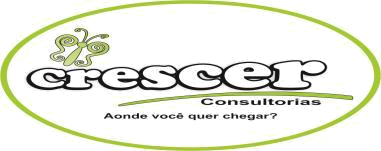                PREFEITURA MUNICIPAL DE URUÇUÍ-PI               CNPJ Nº 06.985.832/0001-90	               CONCURSO PÚBLICO               CRESCER CONSULTORIASÀ Comissão de Análise de Pedidos de Isenção do Valor da Taxa de Inscrição    Eu,__________________________________________________________________________  portador  do  RG  nº____________________________  e  inscrito  no  CPF  sob  o  nº  ________________________, declaro, sob as penas da lei, para fins de pedido de isenção do pagamento  do  valor  da  taxa  de  inscrição  do  CONCURSO  PÚBLICO  DA  PREFEITURA  MUNICIPAL   DE   URUÇUI - PI,  para   o   cargo   de  _____________________________,  código _________,  que atendo todos requisitos exigidos  pelo  edital  para  pleteiar  pedido  de  isenção.    Assumo  as  consequências  desta  declaração,  sabendo que eventual má-fé trará a não concessão desta isenção, bem como responsabilizações  civis e penais.     Cópia autenticada dos seguintes documentos:   (     ) Documento de identidade oficial com foto – para todas as hipóteses;   (     ) Laudo médico emitido nos últimos doze meses, atestando a espécie e o grau ou nível da deficiência,  com  expressa  referência  ao  código  correspondente  da  Classificação Internacional de Doenças (CID-10), bem como à provável causa da deficiência – somente para os casos da 1ª Hipótese  ANEXO IX do edital.   (    ) Comprovação de pelo menos três doações de sangue realizadas no período de um ano antes da data final da inscrição neste concurso, mediante apresentação de certificado emitido  pela Fundação Hemocentro ou por outras instituições oficiais de saúde, devidamente atualizado,  juntamente com cópia do respectivo histórico – somente para os casos da 2ª Hipótese ANEXO  IX do edital;  (   ) Comprovação de doação de medula óssea, mediante apresentação de certificado emitido pela Fundação Hemocentro ou por outras instituições oficiais de saúde, devidamente atualizado, juntamente com cópia do respectivo histórico – somente para os casos do 3ª Hipótese ANEXO IX do edital.   (   ) Comprovação aos candidatos que pertençam a família inscrita no Cadastro Único para Programas Sociais (CadÚnico), do Governo Federal, cuja renda familiar mensal per capita seja inferior ou igual a meio salário-mínimo nacional; neste quesitos os candidatos deverão enviar cumulativamente sob pena de indeferimento:1 – Boleto de Inscrição no Concurso Público ainda que não pago para comprovar a inscrição no certame2- Declaração simples elaborada pelo próprio candidato informando o Número do NIS , e afirmando, sob as penas da lei, que renda familiar mensal per capita seja inferior ou igual a meio salário-mínimo nacional.3- Comprovação que estão inscritas no Cadastro Único para Programas Sociais (CadÚnico), do Governo Federal.                             ______________________ , _______de  ______________________de 2018   _______________________________________________________________________________________CANDIDATO  O   requerimento   de   isenção      deve   ser   assinado      e   enviado   para   o   e-mail crescer.concursouruçui@outlook.com até a data limite estabelecida no cronograma deste Edital.O não envio de qualquer das documentações acima mencionados acarretarão o indeferimento do pedido de isenção de taxa. Não podendo ser a documentação ser pleiteada fora do prazo.